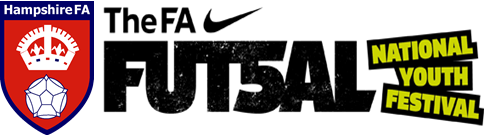 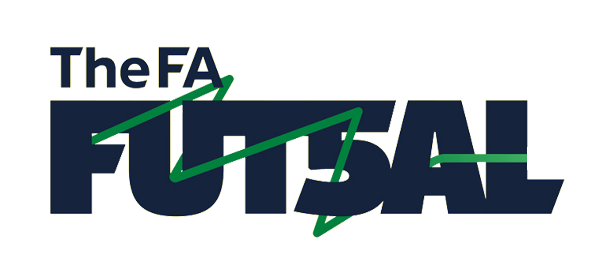 Payment FormPlease return the completed form to Jake Ashton via email to Jake.Ashton@HampshireFA.com or post to Winklebury Football Complex, Winklebury Way, Winklebury, Basingstoke, RG23 8BF.**Please be advised all information is strictly confidential and will only be used for the purposes of payment of entry to the FA Youth Futsal Cup. **TeamTeamTeam NameAge GroupContactContactContact NameFA NumberAddressPostcode:Tel.PaymentPaymentPaymentPaymentPaymentPaymentPaymentPayment Method:CashCashChequeChequeCredit/Debit CardCredit/Debit Card(payable to Hampshire FA)(payable to Hampshire FA)(complete details below)CardCardCardCardCard Type eg. visa/mastercardValid FromCard NumberExpiry dateSecurity Number (last 3 numbers on security strip)Issue Number (if applicable)Cardholders Name (as on card)Address of cardholder (if different from above)